Государственное автономное профессиональное образовательноеучреждение колледж Свердловской области«Свердловское художественное училище имени И.Д. Шадра»ВЕДОМОСТЬ КОНТРОЛЯ УЧЕБНОГО ПРОЦЕССА(за период дистанционного обучения с 23.03.2020 по 05.04.2020)по практике                                 ПРОИЗВОДСТВЕННАЯ ПРАКТИКА2 курс                                                   (по профилю специальности)                                       2 диз. «Б» ср.Специальность                                                    Дизайн	Руководитель практики: Д.В. ЕЛАНСКИЙ« 6 » апреля  2020 г.Ознакомлены:__________________Е.С. Тапилина____________________Н.А. Моргунов № п/пВзаимо-действие(+ или -)Ф.И.О. студентаУспеваемость (не менее 3-х оценок за период)Успеваемость (не менее 3-х оценок за период)Успеваемость (не менее 3-х оценок за период)Подпись руководителя практики1234445+Берсенева Полина 542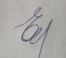 -Волкова Вероника522+Гусева Арина533-Дробыш Анастасия432+Еремеева Елизавета554+Кочерган Арина544-Меньшикова Лидия522+Никитина Анастасия533+Поспелова Елизавета543+Прыткова Серафима544-Солдатова Полина322+Шаронова Ксения543Учебные материалы, требования к текущей аттестации, ссылки на литературу, необходимые видео-уроки в полном объёме размещены на официальном сайте училища.Учебные материалы, требования к текущей аттестации, ссылки на литературу, необходимые видео-уроки в полном объёме размещены на официальном сайте училища.Учебные материалы, требования к текущей аттестации, ссылки на литературу, необходимые видео-уроки в полном объёме размещены на официальном сайте училища.Учебные материалы, требования к текущей аттестации, ссылки на литературу, необходимые видео-уроки в полном объёме размещены на официальном сайте училища.Учебные материалы, требования к текущей аттестации, ссылки на литературу, необходимые видео-уроки в полном объёме размещены на официальном сайте училища.